The Green Fields of Ireland: The Legacy of Dublin’s Housing Boom and the Impact on CommutingBrian Caulfield1, Aoife Ahern21Department of Civil, Structural and Environmental Engineering, Trinity College Dublin, Dublin 2, Ireland2School of Civil, Structural and Environmental Engineering, University College Dublin, Dublin 4, IrelandAbstract Dublin, like many other international cities has experienced a significant housing boom in the past decade.  This boom has seen an unprecedented increase in the numbers of houses built and in the density of housing at the periphery of the city. In addition, Dublin has become a more dispersed city with centres of employment no longer being focussed only in the Central Business District (CBD). At the same time, the provision of public transport infrastructure, while it has improved, has not kept pace with the increase in housing stock, leading to high levels of car dependency in these peripheral suburban areas. However, this paper shows that even within the same electoral districts, commuters living in housing built after 2001 are more likely to drive than those living in older housing. This paper analyses the modal choices of commuters living in both new and older housing and describes the factors that may be leading to higher levels of car dependency in those living in newer housing.  The case study presented in this paper shows a city region in transition and documents the impact that a housing boom has had upon commuting patterns. 1. Introduction and background This paper outlines how Dublin’s suburbs have grown and changed over the last decade, leading to an increase in housing in the periphery of the city, where public transport infrastructure has not always been provided. Those living in new houses are more likely to be car dependent than those living in pre 2001 housing. Much of the new housing construction has taken place at the periphery of the city and so higher car dependency amongst those living in these houses is to be expected.One of the primary research questions addressed in this paper is to determine if those living in newer housing have longer and less sustainable commutes. However, the data shows that even within the same areas those living in newer homes (built after 2001) are more likely to drive than are their neighbours living in older homes (CSO, 2012). In this paper, an attempt is made to explore the issues and to examine why this might be. For that reason, the paper does not consider public transport availability to different suburbs: it self-evident that in newer suburbs located in the periphery of the city centre and without access to public transport that reliance on the motor car will be higher than in older suburbs located near good quality public transport. What is of interest in this paper is the fact that even within the same suburbs, with the same access to public transport, those living in newer homes have longer trips and higher levels of car use than those living in older homes within those same suburbs. It is postulated that some of the higher levels of car dependency seen in people living in newer homes may relate to issues such as life stage (younger people with children) and also with their work destinations, which may be more dispersed and less likely to be focussed in the city centre. At the same time as the housing boom in Dublin, there was also a significant increase in the numbers of people working in the Greater Dublin Area (GDA) between 2000 and 2008. That growth in employment and jobs has not, however, taken place only in the city but employment in more dispersed and there a number of employment centres in the GDA that did not exist prior to 2000. Between 2006 and 2011 there has been a 7% increase population in the GDA (CSO, 2012).The paper is divided into a number of sections: first the paper describes research into the links between housing location, employment location and commuting patterns. The data used in the analysis is then described. The paper goes on to describe how housing has developed in Dublin in the recent past. Following this the model is presented. This model examines the commuting patterns of people living in different types of housing in the Greater Dublin Area. Finally the paper outlines the conclusions that may be drawn from the evidence as presented. 2. Literature review The relationships between urban sprawl and increased travel time and unsustainable trip patterns has been well documented in the literature (McDonnell and Caulfield, 2011; Travisi et al 2012; Zhao, 2010; García-Palomares, 2010; and Muñiz and Galindo, 2005). The evolution of cities from monocentric to polycentric with many employment centres and where commuting travel patterns are more complex is also well-documented (Garcia- Lopez and Muniz, 2010; Bento et al, 2005; Kloosterman and Musterd, 2001; Lee, 2007). In cities with many employment centres, the demand for more flexible transport and more orbital transport routes are high.	Bertolini et al (2005) emphasise the need for integrated transport and land use planning in bringing about more sustainable travel, but state that while this is widely acknowledged, in reality that integration is rarely realised in city planning. While Handy (1996) also stresses that land use policies are important in developing more sustainable travel, pricing policies may be the most effective method of promoting sustainable car use in the short term.  Handy et al (2005) further adds to the research in this area by conducting a quasi-longitudinal study into the relationships between neighborhood characteristics and travel patterns in North California. While the authors indicate that the findings of the study are preliminary, they do show that if land use policies are used to locate residents closer to destinations and provide viable alternatives to driving, it can lead to a switch to more sustainable modes.  Banister (2011) also stresses this conclusion that mixed-use developments will reduce trip lengths and car dependency. Availability of public transport is also an important factor in determining modal choice and in reducing reliance on the private car (Guiliano and Dargay, 2006). However, simply locating housing close to public transport does not result in public transport use (van Wee, 2005). In Dublin, as the research outlined in this paper will demonstrate, even within a suburb where the same public transport is available to all homes, those living in newer homes are more likely to drive than those living in older homes so factors other than public transport availability must play a role in determining decisions to use or not use the car in these areas. Bento et al (2005) discuss how density, road network and city shape affect commuting patterns and trip lengths, postulating it is not only population density but also population centrality that impacts upon trips length. Cities where populations are closer to the city centre will have shorter trips lengths and less dispersed employment. In their study of American cities, Bento et al (2005) found that compact cities lead to lower levels of car ownership and use. Cervero and Kockelman (1997) examine the impacts the 3 D’s (density, diversity and design) have upon commuting patterns in San Francisco.  The findings show that residential density, mixed land-use and pedestrian orientated design all result in increased trip rates for sustainable modes. However, other researchers also point to the fact that cities and urban form are evolving away from the traditional city with a strong central business district to cities with many employment centres.  Researchers point out that in cities with many employment centres it may not be sufficient to provide mixed land-use and pedestrian oriented design to encourage more sustainable travel: if employment centres are sufficiently diverse, travel patterns will be more complex, particularly with the growth of two-income households where both members could be travelling to alternative destinations (Kloosterman and Musterd, 2001). In these cities, destinations are more varied. Garcia-Lopez and Muniz (2010) in their study of employment distribution in Barcelona state that most modern cities are polycentric and give the example of Barcelona where employment is becoming more decentralized and scattered. This is a pattern they claim is repeated in many cities in the developed world and leads to more varied destinations for work trips. Kloosterman and Musterd (2001) also discuss this phenomenon and its impact on commuting patterns.  They describe that the development of these cities with more than one centre of employment lead to greater cross-commuting and more traffic congestion in all directions at peak hours.  Horner (2004) states that more research is required to assess the impacts of job-housing balance and more dispersed, polycentric cities on commuting, congestion and travel.The increased greenfield housing and its impact upon travel patterns is not unique in Ireland.  Metz (2012) shows that in the United Kingdom that the majority of green field developments have taken place on the outskirts of towns and cities and that individuals living in these areas are largely dependent upon the car for travel.  Chen et al (2005) report the findings of a study on the rapid growth of new housing developments in Beijing.  The results show large increases in car ownership and subsequent congestion in these new developments. Caulfield (2012) also found that those living in lower density housing in Dublin were shown to have much higher car ownership rates and are more reliant on the car for work trips.  Bart (2010) identifies parking controls as one of major tools to alleviate the negative impacts of new housing and retail developments.  The research presented highlights how limiting the numbers of new parking spaces in new developments can be used encourage sustainable modes in these developments. The case study presented in this paper adds to the field of research in this area by showing how the housing boom in Dublin has had an adverse effect on commuting and sustainable travel patterns.  The results from Dublin will be of interest to other city regions experiencing the same economic conditions and to regions under going a property bubble and may provide lessons in how best to plan minimise the negative impacts seen in Dublin.  3. Housing in the Greater Dublin Area and Travel to WorkA breakdown of the housing stock in the GDA is presented in Table 1.  The results show that in the five-year period from 2001-2006 18% of the housing stock in the GDA has been constructed.  This is the same percentage of housing as was constructed in the decade immediately prior to 2001, demonstrating a doubling in the rate of house construction during the boom time in Dublin.  Figure 1 maps the percentage of new housing, built after 2001, for each of the electoral districts in the GDA.  The results show that the highest concentrations of new housing tend to be dispersed and on the outskirts of the GDA.  Much of this new housing is at a higher density to the older, more traditional Dublin suburbs, and comprises apartments and duplexes which were rarely seen in older suburban developments.  Due to the breakdown of the property market and construction industry in Ireland there is now a large stock of unfinished and unoccupied housing in the GDA.  Figures show that there were almost 90,000 unfinished housing units in the GDA in 2011, this accounts for 75% of all unoccupied housing units (Mac Coille and McNamara, 2012).  Table 1: Housing stock in the GDAINSERT FIG 1 HERE 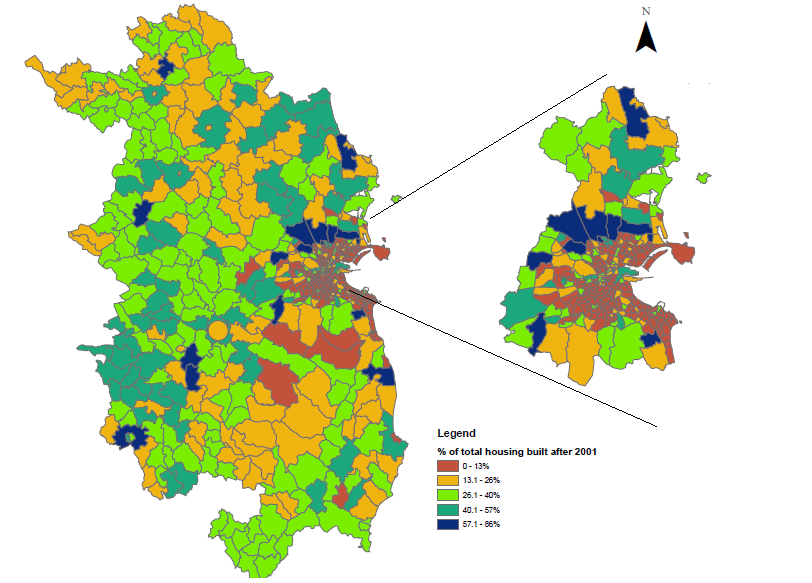 The construction of new, high-density housing in the periphery of the GDA has significant and obvious implications for the modal choices and travel patterns of those living in these new houses. Many of these new housing developments are not linked to Dublin city centre by any rail network, and provision of new public transport infrastructure to new areas has generally lagged behind the construction of housing. This has lead to quite high levels of car use and car dependency in the “boom time” suburbs. However, even within the same electoral districts or geographical areas, those living in housing built after 2001 are more likely to drive than those living in houses in that area built before 2001.Table 2 presents the results of a cross-tabulation conducted to determine what impacts the year in which housing was built might have on travel time to work.  The work locations that were chosen were either the CBD or non-CBD work destinations. The chi-square analysis conducted on the research shows both cross-tabulations presented in Table 1 show the difference between the results to be statistically significant. The results show little variation in the non-CBD work trip destination.  However, there is a trend showing that those living in newer housing were marginally more likely to have longer trips than those in older housing. 	The results, when examining the CBD destination work trips, show that those living in houses built before 1970 are the least likely to have journeys of over 20 minutes, with only 55% having a commute longer than 20 minutes, when compared to between 71 and 75% for those living in houses built after 1970.   TABLE 2 Impact of housing on departure time *P<.000, Chi-square = 2,705, 20 degrees of freedom**P<.000, Chi-square = 11,158, 20 degrees of freedomThe year in which housing was built is cross-tabulated against mode of transport to work and presented in Table 3.  The chi-squared statistics presented with the results in Table 3 show the difference between the results to be statistically significant.  One can see that in a comparison between the two sets of results that those that have a non-CBD work trip had a higher proportion of individuals travelling to work driving alone. The results show that 68% those living housing built between 2006-11 with a non-CBD work destination dove to work alone compared to 56% of those living in housing built before 1970.  The results also show a difference in those walking or cycling to work in the CBD.  Over 30% of those living in housing built before 1970 walk or cycle to work compared to 19% of those living in housing built between 2006-11. TABLE 3 Impact of housing on mode choice  *P<.000, Chi-square = 10,786, 40 degrees of freedom**P<.000, Chi-square = 9,677 40 degrees of freedomTable 4 presents a cross-tabulation between household composition and the year in which housing was built.  The estimated chi-squared statistics show that the differences between the values estimated are statistically significant.  The results presented in the table show that for most of the household composition variables that the percentages of each living in housing built over the different time periods examined were more or less the same.  The one exception is for the variable that measures couples with children above the age of 19.  The results show that housing built in the first two time periods has a higher percentage of households with older children living at home.  It should also be noted that there is a higher percentage of couples with no children living in housing built after 2001. TABLE 4 Household composition and year built *P<.000, Chi-square =7,134, 24 degrees of freedom4. Dataset and methodology 4.1 Data The data used in this paper was taken from the 2011 census of Ireland (CSO, 2012). Each record in the dataset relates to an individual.  While a number of individuals may be related to the same household it is not possible to determine this from the data.  The data used represents individuals’ most frequent mode of transport used to travel to work.  The dataset contains 1.7 million respondents in Ireland and 713, 982 responses in the GDA. As the data collected is taken from the census it is the population of individuals in the GDA and is not a sample of the population.  The census of Ireland collects a number of variables that are related to transport namely, mode of transport used to commute to work, travel time for the commute trip and the number of cars per household.  While this is the most comprehensive database collected in Ireland on individuals’ trips, it is worth noting that work based trips typically account for a quarter of all trips taken in Ireland (CSO, 2009).  It should be noted at this stage that distance travelled was not a variable collected in this dataset. 3.2 Model formulation To measure the impact that the age of housing stock has on transportation characteristics in the GDA a number of multinomial logit regression models were estimated.  The dataset was split between those trips with a CBD destination and those with out a CBD destination. The variables used in the model are defined in Table 5.   The model takes the following format: 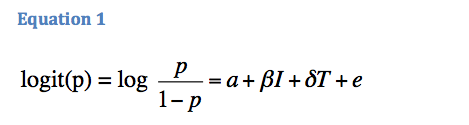 where p is the probability that the event occurs or the choice variable (in this case that the individual lives in housing built in the particular time period), βI is the set individual specific characteristics (such as age and gender), δT is the set of transport  characteristics (such as departure time and travel time) and e is a random error term.  In the model the choice variable or the dependent variable takes five levels and that an individual lives in a house “built before 1970”, “built 1971-90”, “built 1991-00”, “built 2001-05” and “built after 2006”.  The model then tests the independent variables presented in Table 1 against the choice or dependent variable.  The variables presented in Table 5 were taken from and were defined in the census of Ireland.  The variables that were chosen to examine were selected as they were the variables that would most suitable test the thesis of this paper. TABLE 5 Definition of variables  5. Model results This section of the paper presents the results from the multi-nominal logit regression models.  The first set of model results, presented in Table 6, examine the population of individuals that do not travel to work in the CBD.  5.1 Model results – destination non-CBDThis first set of results examines car ownership levels across the different housing groups (see Table 6).  The results show that those living in housing built after 2006 who have a non-CBD destination were more likely to have more cars per household.  The results show that those living in housing built after 2006 were almost twice as likely to own for or more cars compared to their counterparts living in housing built housing built in the 1971-90 period.  The second set of results show for travel time that those living in housing built from 1971-90 were more likely to have shorter travel times compared to living in housing built after 2006. 	The results for the socio-economic variables estimated in the model show little variance across the four housing groups examined. The findings for the family composition variables show that those living in the newer housing stock were more likely to either have no children or children aged under 19.  This finding would seem to make intuitive sense in that those likely to be purchasing newer housing are young people and couples with either no children or young children.  	The results for the mode of transport used show, as expected, that the probability of someone living in housing stock built after 2001 were almost twice as likely to drive to work alone compared to someone living in housing built in the 1971-90 period.  The results for mode of transport used also shows that those living in housing built in the 1971-90 period were almost twice as likely to travel to work by bus and almost four times more likely to cycle to work compared to those living in housing built after 2006.  The final set of variables presented in Table 6 examine the impacts of the year housing was built on departure time.  The results show that those living in newer housing stock and not traveling into the CBD were shown to depart earlier than those living in older housing stock.  TABLE 6 Model results – work trip non-CBD destination ** Significant at a 99% level * Significant at a 95% level Table 7 presents results similar to those presented in Table 6, with the exception that these findings examine those making work trips into the CBD.   The first set of results examines car ownership levels.  The results presented demonstrate similar patterns to those presented in Table 6.  This result would stand to reason, as there is no apparent reason that these results would vary between the two different work trip destinations. The results show the same pattern that those living in housing built after 2006 were twice as likely to own four or more cars compared to those living in housing built in the 1970-90 period.  The findings for travel time also show that those living in newer housing stock are twice as likely to have a commute time of 21-30 minutes compared to those living in housing stock built in the 1971-90 period.	As with the results for socio-economic confidents presented in Table 6, the results shown in Table 6 show no real pattern that could be attributed to the year the house was built.   The family structure findings show that those living in the oldest housing stock were shown to be most likely to be families with no children under the age of 19 and/or lone parents.  The findings also show that those families with younger children were most likely to live in newer housing stock, as found in the results presented in Table 6.  The findings for mode of transport used show that those living in newer housing were almost five time less likely to use public transport twice as unlikely to walk or cycle to work in the CBD compared to those living in housing built in the 1971-90 period.  These findings also mirror those shown in Table 6. The last set of variables presented in Table 7 examines the impacts of housing stock on the departure time for a work trip into the CBD.  The findings show, as one might expect, that those living in newer housing stock where shown to be most likely to depart earlier to travel to work.  TABLE 7 Model results – work trip CBD destination** Significant at a 99% level * Significant at a 95% level 6. Discussion and conclusions It is apparent from the analysis of the data presented in this paper that in Dublin, those living in newer housing stock have longer commute times that those living in older houses. In particular those living in houses built before 1970 are least likely to have longer journeys.  Those living in newer houses also are more like to start their commuting trips earlier and drive alone to work. Thus, it would appear that those living in newer homes have less sustainable commuting patterns and higher levels of car dependency than those living in older homes, in particular than those living in homes built before 1970. At the start of this paper, it was postulated that those living in newer homes would have longer journeys as much of the newer homes had been built on the periphery of Dublin. However, the analysis shows that in all parts of Dublin, those in newer homes have longer journeys and are more car-dependent. Dublin, like many other cities as described in this paper’s literature review (Kloosterman and Musterd, 2001; Garcia-Lopez and Muniz 2010)   has become a more dispersed city with employment moving away from traditional CBD out into the suburbs. However, this dispersal of employment does not explain why those living in newer homes, within the same suburbs, have longer, more car dependent journeys than their neighbours living in older houses. Their journeys are longer, they depart earlier and are more likely to drive alone to work both to CBD and non-CBD destinations, especially when compared to those living in homes built before 1970. The question must be asked, therefore, have we designed newer homes and developments in such a way as they actually encourage car use and car dependency? It was not possible in this work to look at the locations of newer developments in relation to public transport stops and to compare this to the location of older developments and their proximity to public transport stops.  However, future work should examine whether new and older developments located within the same areas, have varying levels of accessibility to public transport as the disparity between the levels of car use in newer and older houses is very marked. In further support of the conclusion that in new developments car dependency has been encouraged, the numbers of cars per household in newer homes is at a higher level than for those in older homes. In particular, newer housing stock are much more likely to be multiple car households, and are more likely to have 4 or more cars per households. Provision has been made in the design of these new homes and estates for multiple car ownership, where nearly every adult in the house has access to his or her own car, leading to less likelihood of other more sustainable modes being chosen for trips even when those more sustainable modes are accessible and available.  The results also show that households in newer housing stock are more likely to be couples with no children and couples with children under the age of 19.  As these families mature the children when they come to car driving ages may result in increasing the car ownership levels in these households.  This natural progression will further escalate the unsustainable commuting patterns in these areas.  The next stages in this work will include more detailed analysis of the particular circumstances of those living in newer homes to investigate what factors, not revealed by aggregate data, may be leading to higher levels of car dependency, fewer propensities to choose green modes and more unsustainable travel.Acknowledgements The authors would like to thank the Central Statistics Office of Ireland for providing the data used in this study. References Bart, I. L., Urban sprawl and climate change: A statistical exploration of cause and effect, with policy options for the EU. Land Use Policy, Volume 27, Issue 2, 2010, pp 283-292. Banister, D. Cities, mobility and climate change. Journal of Transport Geography, Volume 19, Issue 6, 2011, pp 1538-1546Bento, A. Cropper, M. Mobarack, A. Vinha, K. The Effects of Urban Spatial Structure on Travel Demand in the United States. The Review of Economics and Statistics. 87(3), 2005.  pp.466-478. Bertolini, L. Clercq, F. Kapoen, L. Sustainable Accessibility: A Conceptual Framework to Integrate Transport and Land-Use Plan-Making. Transport Policy. 12, 2005 pp. 207-220. Caulfield, B., An examination of the factors that impact upon multiple vehicle ownership: The case of Dublin, Ireland, Transport Policy, 19, 2012, pp 132 – 138Central Statistics Office. 2011 Census of Ireland. CSO, Dublin, Ireland, 2012.Central Statistics Office. National Travel Survey, CSO, Dublin, Ireland, 2009.Metz, D. Demographic determinants of daily travel demand, Transport Policy, Volume 21, 2012, pp 20-25. Cervero, R., Kockelman, K. Travel demand and the 3Ds: Density, diversity and design, Transportation Research Part D: Transport and Environment, Volume 2, Issue 3, 1997, pp 199-219. Chen, H., Ganesan, S., Jai, B. Environmental challenges of post-reform housing development in Beijing. Habitat International, Volume 29, Issue 3, 2005, pp 571-589. García-Palomares, C. J. Urban sprawl and travel to work: the case of the metropolitan area of Madrid.  Journal of Transport Geography, Volume 18, Issue 2, 2010, pp 197-213. Garcia-Lopez, M. Muniz, I. 2010. Employment Decentralisation: Polycentricity or Scatteration? The Case of Barcelona. Urban Studies. 47(14), pp. 3035-3056.Giuliano, G. , Dargay, J. Car ownership, travel and land use: a comparison of the US and Great Britain. Transportation Research Part A: Policy and Practice, Volume 40, Issue 2, 2010, pp 106-124Handy, S., Cao, X., Mokhtarian, P. Correlation or causality between the built environment and travel behaviour? Evidence from Northern California. Transportation Research Part D: Transport and Environment, Volume 10, Issue 6, 2005, pp 427-444. Handy, S. Methodologies for exploring the link between urban form and travel behaviour, Transportation Research Part D: Transport and Environment, Vol. 1, 1996, pp 151-165. Horner, M. 2004. Spatial Dimensions of Urban Commuting: A Review of Major Issues and Their Implications for Future Geographic Research. The Professional Geographer. 56(2), pp. 160-173. Kloosterman, R. Musterd, S.  The Polycentric Urban Region: Towards a Research Agenda. Urban Studies. 38(4),2001, pp. 623-633. McDonnell, S, Caulfield, B , Measuring the Failure of Planning and Its Impact on Sustainable Travel in Dublin, Ireland, Energies, 4, (5), 2011, pp 727 – 740. Muñiz, I., Galindo, A. Urban form and the ecological footprint of commuting. The case of Barcelona. Ecological Economics, Volume 55, Issue 4, 2005, pp 499-514. Mac Coille, C., McNamara, D. Irish Housing Market. Davy Research, Dublin, 2012. Travisi, C. M., Camagni, R., Nijkamp, P. Impacts of urban sprawl and commuting: a modelling study for Italy. Journal of Transport Geography, Volume 18, Issue 3, 2010, pp 382-392.Van Wee, B. Land use and transport: research and policy changes. Journal of Transport Geography, Volume 10, Issue 4, 2002, pp 259-271.Zhao, P. Sustainable urban expansion and transportation in a growing megacity: Consequences of urban sprawl for the mobility on the urban fringe of Beijing. Habitat International, Volume 34, Issue 2, 2010, pp 236-243Year constructed N%Before 1970 225,831321971 – 1990178,215251991 – 2000116,334162001 – 2005 119,42117After 2006 74,18110Total713,982100Before 1970Before 19701971-901971-901991-001991-002001-052001-052006-112006-11Travel to work – Destination non-CBD*Travel to work – Destination non-CBD*Travel to work – Destination non-CBD*Travel to work – Destination non-CBD*Travel to work – Destination non-CBD*Travel to work – Destination non-CBD*Travel to work – Destination non-CBD*Travel to work – Destination non-CBD*Travel to work – Destination non-CBD*Travel to work – Destination non-CBD*Travel to work – Destination non-CBD*Travel TimeN%N%N%N%N%Less than 5 mins118001110519106365960328367686-10 mins15044141777517996814101601459031311-15 mins1417013157731589371391471254991216 - 20 mins171931617455161057015107191564931521 - 30 mins241092221684201510922156642197332231 mins +28020252325322184132722034301301529Total110336100106459100693621007375610044319100Travel to work – Destination CBD**Travel to work – Destination CBD**Travel to work – Destination CBD**Travel to work – Destination CBD**Travel to work – Destination CBD**Travel to work – Destination CBD**Travel to work – Destination CBD**Travel to work – Destination CBD**Travel to work – Destination CBD**Travel to work – Destination CBD**Travel to work – Destination CBD**Travel TimeN%N%N%N%N%Less than 5 mins449151350210193919269736-10 mins10242113588625096217351709611-15 mins11834124606832588275172170816 - 20 mins159101772441248641240441030871221 - 30 mins2363225139252493412383852157182131 mins +28830302775647193724821398541321550Total9493910058469100403631003967010026596100Before 1970Before 19701971-901971-901991-001991-002001-062001-062006-112006-11Travel to work – Destination non-CBD*Travel to work – Destination non-CBD*Travel to work – Destination non-CBD*Travel to work – Destination non-CBD*Travel to work – Destination non-CBD*Travel to work – Destination non-CBD*Travel to work – Destination non-CBD*Travel to work – Destination non-CBD*Travel to work – Destination non-CBD*Travel to work – Destination non-CBD*Travel to work – Destination non-CBD*Travel TimeN%N%N%N%N%Walk13,075111100710540675640736378Cycle4,24632397214852122027772Bus9,817863726381853854526016Rail4,577425672188031968314993Motorcycle81416251399139312160Drive-alone68,120567354664499816853664693139168Drive-passenger4,312447464244133079417624Van7,374678587465664860628916Other inc lorry88118351551142812781Work from home9,177749564299242162311863Total122,393100114909100736091007726810046238100Travel to work – Destination CBD**Travel to work – Destination CBD**Travel to work – Destination CBD**Travel to work – Destination CBD**Travel to work – Destination CBD**Travel to work – Destination CBD**Travel to work – Destination CBD**Travel to work – Destination CBD**Travel to work – Destination CBD**Travel to work – Destination CBD**Travel to work – Destination CBD**Travel TimeN%N%N%N%N%Walk201432154909618715464912377614Cycle97021030405200351601412505Bus16602171093418629815668917469617Rail919410821114536613646916472918Motorcycle114018751529142712581Drive-alone35973372811047188534618634461105841Drive-passenger25453180939962110438023Van110619012537152912661Other inc lorry790490430320140Work from home1000000000Total9648510059419100408121004013410026849100Before 1970Before 19701971-901971-901991-001991-002001-062001-062006-112006-11Household Composition N%N%N%N%N%Single Person21,1801112,34979,926812,830109,47612Lone parent with at least one resident child aged 19 or under8,89159,42855,38245,54743,7915Lone parent with resident children but none aged 19 or under12,100610,55162,23121,50317981Couple with at least one resident child aged 19 or under66,4953464,7863559,6674954,5574326,25534Couple with resident children but none aged 19 or under29,0351540,177227,59462,98721,5022Couple with no resident children33,7901730,1011620,2801728,4772322,22628Other Households24,2831217,5801017,0041420,3221614,02318Total195,774100184,972100122,084100126,22310078,071100Variable Definition Number of cars One= 1 if number of cars = One Two = 1 if number of cars = TwoThree= 1 if number of cars = ThreeFour or more= 1 if number of cars = Four or moreNone Reference category if number of cars = none Travel time Less than 5 mins= 1 if travel time = Less than 5 mins6-10 mins= 1 if travel time = 6-10 mins11-15 mins= 1 if travel time = 11-15 mins16 - 20 mins= 1 if travel time = 16 - 20 mins21 - 30 mins= 1 if travel time = 21 - 30 mins31 mins +Reference category if travel time = 31 mins + Socio Economic Group (SEG) Employers and managers= 1 if SEG = Employers and managersHigher professional= 1 if SEG = Higher professionalLower professional = 1 if SEG = Lower professionalNon-manual= 1 if SEG = Non-manualManual= 1 if SEG = ManualSemi-skilled= 1 if SEG = Semi-skilledUnskilled= 1 if SEG = UnskilledSelf employed= 1 if SEG = Self employedFarmer= 1 if SEG = FarmerAgricultural workers = 1 if SEG = Agricultural workersOther Reference category if SEG = Other Household composition (HC) Single Person= 1 if HC = Single PersonLone parent with at least one resident child aged 19 or under= 1 if HC = Lone parent with at least one resident child aged 19 or underLone parent with resident children but none aged 19 or under= 1 if HC = Lone parent with resident children but none aged 19 or underCouple with at least one resident child aged 19 or under= 1 if HC = Couple with at least one resident child aged 19 or underCouple with resident children but none aged 19 or under= 1 if HC = Couple with resident children but none aged 19 or underCouple with no resident children= 1 if HC = Couple with no resident childrenOther HouseholdsReference category if HC = Other HouseholdsModeWalk= 1 if mode = Walk Cycle= 1 if mode = CycleBus= 1 if mode = BusRail= 1 if mode = RailMotorcycle= 1 if mode = Motorcycle Drive-alone= 1 if mode = Drive – aloneDrive-Passenger= 1 if mode = Drive – passengerVan= 1 if mode = Van Other inc lorry= 1 if mode = Other inc lorryWork from homeReference category if mode = Work from homeDeparture Time (DT)Not stated= 1 if DT = Not statedBefore 06:30= 1 if DT = Before 06:3006:30-07:00= 1 if DT = 06:30-07:0007:01-07:30= 1 if DT = 07:01-07:3007:31-08:00= 1 if DT = 07:31-08:0008:01-08:30= 1 if DT = 08:01-08:3008:31-09:00= 1 if DT = 08:31-09:0009:01-09:30= 1 if DT =09:01-09:30After 09:30Reference category if DT = After 09:30Housing built 1971-90Housing built 1991-00Housing built2001-2005Housing built after 2006 Intercept -1.878**-1.529**-1.291-1.706Number of cars One.413**.134**.316**.261**Number of cars Two .591*.425**.409**.245**Number of cars Three.736**.283*.086**.290**Number of cars Four or more.143**.267**.274**.394*Number of cars None 0b0b0b0bTravel time Less than 5 mins.137**-.053**-.221**-.147**Travel time 6-10 mins.269**-.020**-.162**-.146**Travel time 11-15 mins.221**-.053**-.217**-.176**Travel time 16 - 20 mins.138**-.097**-.262**-.218**Travel time 21 - 30 mins.041**.072**.218**-.158**Travel time 31 mins +0b0b0b0bSocio-economic groupEmployers and managers.111**.345**.187*.191**Socio-economic groupHigher professional-.047**.218**.075**.127**Socio-economic groupLower professional .155**.323**.201**.191**Socio-economic groupNon-manual.379**.409**.339**.377**Socio-economic groupManual.259**.196**.133**.159**Socio-economic groupSemi-skilled.223**.201**.161*.163**Socio-economic groupUnskilled.215*.111*.013**.021*Socio-economic groupSelf employed.078*.130**-.109*-.220**Socio-economic groupFarmer-.242**-.249**-.240*-.149**Socio-economic groupAgricultural workers -.207**-.186**-.154*-.133**Socio-economic groupOther 0b0b0b0bHousehold composition Single Person.197**-.095**-.190*-.101*Household composition Lone parent with at least one resident child aged 19 or under.686**.181**-.179**-.164**Household composition Lone parent with resident children but none aged 19 or under.501**-1.036**-1.711**-1.927**Household composition Couple with at least one resident child aged 19 or under.190*.387**.435**.238**Household composition Couple with resident children but none aged 19 or under.835**-.712**-1.798**-2.017**Household composition Couple with no resident children.441**-.081**-.015**.188**Other Households0b0b0b0bMeans of travelWalk.540**.236**.462**.469**Means of travelCycle.232**.030**-.046*-.071**Means of travelBus.472**.234**.266**.290**Means of travelRail.342**.203*.282**.406**Means of travelMotorcycle.402**.306**.441**.286**Means of travelDrive-alone.450**.577**.925**.929**Means of travelDrive-Passenger.676**.508**.909*.833*Means of travelVan.635**.488**.855*.943**Means of travelOther inc lorry.546*.509*.483**.653*Means of travelWork from home0b0b0b0bDeparture time Not stated-.226*-.184**-.043**-.054**Departure time Before 06:30-.031*.116**.290**.265**Departure time 06:30-07:00.014**.084*.155**.171**Departure time 07:01-07:30.027**.042*.082**.145**Departure time 07:31-08:00.006**.035*.032**.056*Departure time 08:01-08:30.001*.045**-.065**.002*Departure time 08:31-09:00.021**.076**-.042**-.040*Departure time 09:01-09:30.031**.002*-.091*-.131*Departure time After 09:300b0b0b0bNNNNN464,186-2 log-likelihood at convergence -2 log-likelihood at convergence -2 log-likelihood at convergence -2 log-likelihood at convergence -2 log-likelihood at convergence 63141.43Nagelkerke R2Nagelkerke R2Nagelkerke R2Nagelkerke R2Nagelkerke R2.135Chi-squared statistic Chi-squared statistic Chi-squared statistic Chi-squared statistic Chi-squared statistic 54957.67Degrees of freedomDegrees of freedomDegrees of freedomDegrees of freedomDegrees of freedom172Housing built 1971-90Housing built 1991-00Housing built2001-2005Housing built after 2006 Intercept -.728**.074*-.035**-.639**Number of cars One.255**-.122**.088**.064**Number of cars Two .437**.080**.084**.102**Number of cars Three.542**-052**.484**.668**Number of cars Four or more.517**.121**.756**.973*Number of cars None 0b0b0b0bTravel time Less than 5 mins-.772**-.982**-1.029**-.891**Travel time 6-10 mins-.752**-.930**-1.091**-.888**Travel time 11-15 mins.676**.828**-1.042**-.837**Travel time 16 - 20 mins.593**.749**.994**.804**Travel time 21 - 30 mins.391**.513**.688**.601*Travel time 31 mins +0b0b0b0bSocio-economic groupEmployers and managers.157**.176**.070**.127**Socio-economic groupHigher professional.329**.046**.043**.112**Socio-economic groupLower professional .108**.174**.180**.207**Socio-economic groupNon-manual.015**.166**.161**.208**Socio-economic groupManual.085**.010**.037**-.010**Socio-economic groupSemi-skilled-.069**-.206**-.032*-.017**Socio-economic groupUnskilled-.055**-.353**-.217**-.225*Socio-economic groupSelf employed-.240**-.043*-.204**-.179**Socio-economic groupFarmer-.814*-.618*-.496**-.584**Socio-economic groupAgricultural workers -.004*-.396**-.140**-.479*Socio-economic groupOther 0b0b0b0bHousehold composition Single Person.070**-.204**-.245**-.322**Household composition Lone parent with at least one resident child aged 19 or under.204**-.446**-.617**-.669**Household composition Lone parent with resident children but none aged 19 or under.132**-1.417**2.054**2.348**Household composition Couple with at least one resident child aged 19 or under.044**-.121**-.487**-.858**Household composition Couple with resident children but none aged 19 or under.448*-1.213**-1.375**-2.628**Household composition Couple with no resident children.156**-.108**.038**.003**Other Households0b0b0b0bMeans of travelWalk.261**.493**-.982**-.229**Means of travelCycle.231**.406**-.426**-.114**Means of travelBus.100**.905*-.818**-.464**Means of travelRail.345**.604**-.332**.341*Means of travelMotorcycle.515**.297**.139**.559**Means of travelDrive-alone.343**.154**.407**.498**Means of travelDrive-Passenger.318**.166**.187**.437**Means of travelVan.218**.311**.056**.417*Means of travelOther inc lorry.064**.163**.222*.351*Means of travelWork from home0b0b0b0bDeparture time Not stated-.178**-.071**.034**.020*Departure time Before 06:30.195**.328**.540**.522**Departure time 06:30-07:00.190**.294**.464**.439**Departure time 07:01-07:30.205**.173**.295**.272**Departure time 07:31-08:00.086**.015**.046**.049**Departure time 08:01-08:30.056**-.133**-.189**-.134**Departure time 08:31-09:00.057**-.094**-.174**-.116**Departure time 09:01-09:30-.114**-.200**-.249*-.297**Departure time After 09:300b0b0b0bNNNNN272,754-2 log-likelihood at convergence -2 log-likelihood at convergence -2 log-likelihood at convergence -2 log-likelihood at convergence -2 log-likelihood at convergence 20885.45Nagelkerke R2Nagelkerke R2Nagelkerke R2Nagelkerke R2Nagelkerke R2.168Chi-squared statistic Chi-squared statistic Chi-squared statistic Chi-squared statistic Chi-squared statistic 44902.18Degrees of freedomDegrees of freedomDegrees of freedomDegrees of freedomDegrees of freedom172